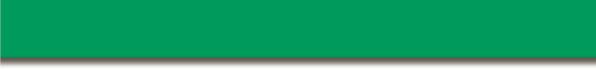 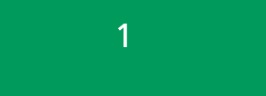 Tjekliste 2 - til udbyder i kontraktperiodenTjekliste 2 - til udbyder i kontraktperiodenTjekliste 2. Overvejelser og krav som udbyder skal/kan stille for at understøtte leverandørens arbejdsmiljø. Temaerne kan ligeledes bruges til dialog/evaluering mellem udbyder og leveran- dør om arbejdsmiljøets kvalitet.Udbyders forpligtelser er at medvirke til løsning af opståede arbejdsmiljøproblemer samt ikke at sætte hindringer for leverandørens arbejdsmiljø i driftsperioden. Se også tabel 11 vedrørende samarbejde mellem udbyder og leverandør i driftsfasen.Hvordan gives information og justering driftsplaner løbende, så leve- randøren har mulighed for at overholde arbejdsmiljøreglerne, f.eks. ved:-  Ændringer i de trafikale forhold-  Vejarbejder-  Ændringer af vejforhold, f.eks. chikaner-  Ændringer i ruter og passagersammensætning og lignende-  Ændringer i serviceniveau overfor passagerer-  Ændring af indsamlingsordning eller affaldsmængderHvordan håndteres opståede problemer? Procedurer og samarbejdeved f.eks. snestorm, oversvømmelser, demonstrationer mm.Hvordan sikres løbende rengøring og vedligehold af velfærdsforan- staltninger, hvis udbyder stiller disse til rådighed? Forholdsregler ved flere virksomheders brug af faciliteterne.Hvordan modtages henvendelser fra passagerer, og hvordan hånd-tering af eventuelle problemer, kvalitetssikring og evalueringsprogram- mer?Hvordan samordnes krav til flere udbydere (f.eks. snerydning, behand-ling af patienter, aktivitetstilbud)?Hvordan håndhæves regulativer over for borgere, f.eks. snerydning og vedligehold af private veje mm? Beskrivelse af mulige handlinger og konsekvenser.Hvordan følges op og kontrolleres særlige krav og opståede problem, f.eks. gennem fælles fora, inspektion og vurdering af fremsendtdokumentation? Det skal overvejes, hvor stort ressourceforbrug fra både udbyder og leverandørs side, der kan/skal anvendes.Hvilke mulige sanktioner vil udbyder tage i anvendelse, hvis leverandørikke lever op til kravene? Bonusordning kan også være en mulighed.